1. feladat: Robotfejek (24 pont)Készítsd el az alábbi parancsokat, amelyek különböző robotfejeket rajzolnak a képernyőre! A paraméterrel a nagy, fekete négyzet oldalhosszát lehessen megadni.2. feladat: Meteorológia (34 pont)A meteorológiai jelentések kis képecskékkel ábrázolják, hogy milyen idő várható a következő napokban. Készítsd el a ,  és  parancsokat, amelyek az ábrának megfelelő ikonokat rajzolják! Készíts egy előrejelzést, amelyben 2 napos nap után egy felhős, egy esős és megint egy felhős következik! Az előrejelzés parancsa  legyen, amelyben  a napok számát jelzi,   pedig a méretet határozza meg!3. feladat: Fa (30 pont)Készítsd el a fát rajzoló  parancsot, amelyben  a szintek száma, a  hossz pedig a fa törzsének hossza! A fa ágain rügyek nőnek, amelyekből 2 évvel később nőnek új ágak. Az ábrákon minden barna színű.4. feladat: Mozaik (30 pont)Készítsd el a következő színes ábrákat rajzoló  parancsot, amelyben a  a legkisebb négyzet oldalhossza, az  a sorban levő nagy négyzetek száma, az  pedig a sorok száma! 5. feladat: Járda (32 pont)Egy 2*n hosszúságú járdát 1x2-es és 1x3-as járólapokkal fedünk le. A járólapok vastag barna szegélyűek, és két szabályos háromszög díszíti azokat.Készítsd el a  parancsot, amely  x 2*, illetve  x 3* méretű járólapokat rak le az  és a  szövegnek megfelelően. Mindkettő annyi karakterből áll, amilyen hosszúságú a járólap az adott sorban. Minden karakterük három eset valamelyike: 1 azt jelenti, hogy abban az oszlopban függőlegesen áll egy 1x2-es elem; 2 és 3 jelentése pedig az, hogy vízszintesen áll egy 2 vagy 3 hosszúságú elem.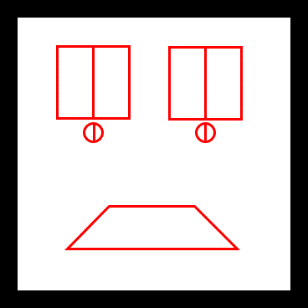 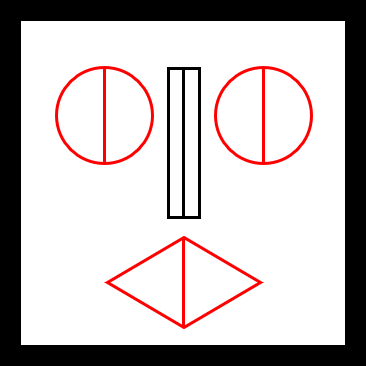 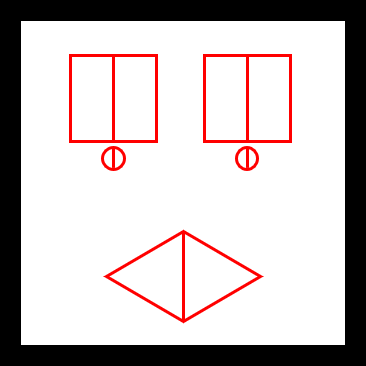 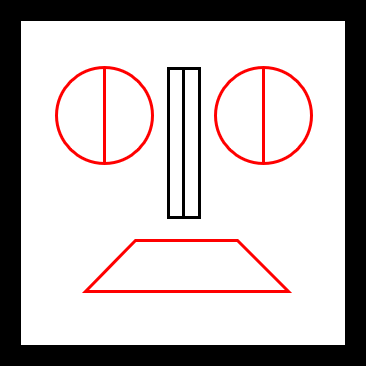 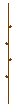 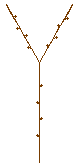 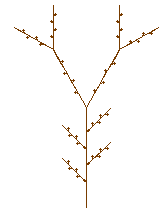 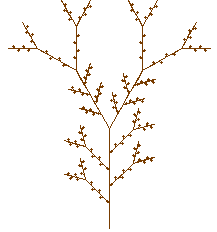 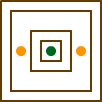 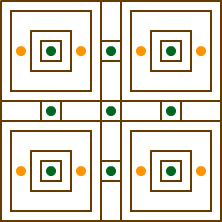 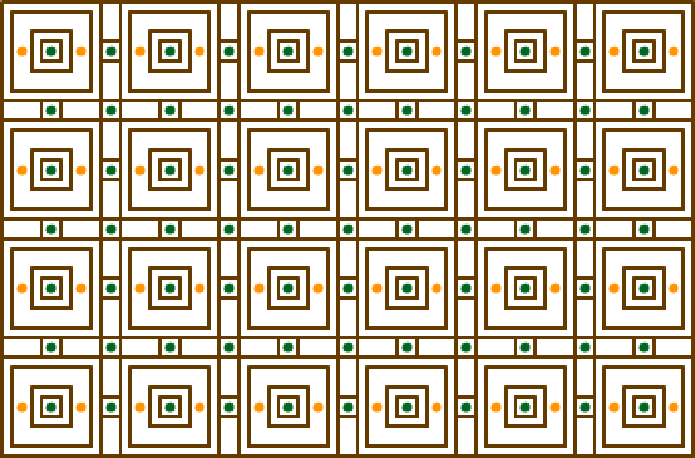 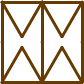 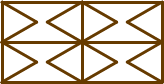 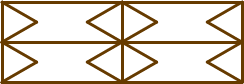 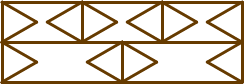 